Об информировании налогоплательщиковВ целях повышения налоговой грамотности граждан, организаций и обеспечения полноты поступлений доходов в бюджет, просим провести мероприятия по информированию налогоплательщиков об изменении с 1 января 2021 года реквизитов соответствующих счетов Федерального казначейства и иных сведений, необходимых для заполнения поручений на перечисление налогов, сборов, пеней и штрафов в бюджетную систему Российской Федерации, утвержденным приказом ФНС России от 09.11.2006 №САЭ-3-10/776@.С 01.01.2021 при составлении распоряжений о переводе денежных средств в уплату налогов, сборов, страховых взносов и иных обязательных платежей в бюджетную систему Российской Федерации налогоплательщики должны указывать в полях  расчетных документов реквизиты, указанные в Приложении к данному письму.Направленную информацию просим довести до налогоплательщиков через бизнес – шерифа района, взаимодействующего с юридическими лицами; местные средства массовой информации; путем размещения на информационных стендах администраций.Благодарим за сотрудничество.Приложение: на 1 л. в 1 экз.Заместитель начальника,советник государственной гражданскойслужбы Российской Федерации 3 класса   	       			        А.М.ШариповаЭ.Р.Хабибуллина (347)224-81-90	(02) 82-16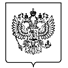 МИНФИН РОССИИФЕДЕРАЛЬНАЯ НАЛОГОВАЯ СЛУЖБАУФНС РОССИИ  ПО РЕСПУБЛИКЕ БАШКОРТОСТАНМЕЖРАЙОННАЯ ИНСПЕКЦИЯ ФЕДЕРАЛЬНОЙ НАЛОГОВОЙ СЛУЖБЫ № 1 ПО РЕСПУБЛИКЕ БАШКОРТОСТАНМежрайонная ИФНС России №1 по Республике Башкортостанул. 50-летия Октября, 13/1, г.Уфа, 450005Телефон:(347) 272-44-26; Телефакс:(347) 272-92-92;www.nalog.ruМИНФИН РОССИИФЕДЕРАЛЬНАЯ НАЛОГОВАЯ СЛУЖБАУФНС РОССИИ  ПО РЕСПУБЛИКЕ БАШКОРТОСТАНМЕЖРАЙОННАЯ ИНСПЕКЦИЯ ФЕДЕРАЛЬНОЙ НАЛОГОВОЙ СЛУЖБЫ № 1 ПО РЕСПУБЛИКЕ БАШКОРТОСТАНМежрайонная ИФНС России №1 по Республике Башкортостанул. 50-летия Октября, 13/1, г.Уфа, 450005Телефон:(347) 272-44-26; Телефакс:(347) 272-92-92;www.nalog.ruМИНФИН РОССИИФЕДЕРАЛЬНАЯ НАЛОГОВАЯ СЛУЖБАУФНС РОССИИ  ПО РЕСПУБЛИКЕ БАШКОРТОСТАНМЕЖРАЙОННАЯ ИНСПЕКЦИЯ ФЕДЕРАЛЬНОЙ НАЛОГОВОЙ СЛУЖБЫ № 1 ПО РЕСПУБЛИКЕ БАШКОРТОСТАНМежрайонная ИФНС России №1 по Республике Башкортостанул. 50-летия Октября, 13/1, г.Уфа, 450005Телефон:(347) 272-44-26; Телефакс:(347) 272-92-92;www.nalog.ruМИНФИН РОССИИФЕДЕРАЛЬНАЯ НАЛОГОВАЯ СЛУЖБАУФНС РОССИИ  ПО РЕСПУБЛИКЕ БАШКОРТОСТАНМЕЖРАЙОННАЯ ИНСПЕКЦИЯ ФЕДЕРАЛЬНОЙ НАЛОГОВОЙ СЛУЖБЫ № 1 ПО РЕСПУБЛИКЕ БАШКОРТОСТАНМежрайонная ИФНС России №1 по Республике Башкортостанул. 50-летия Октября, 13/1, г.Уфа, 450005Телефон:(347) 272-44-26; Телефакс:(347) 272-92-92;www.nalog.ruФинансовое управление Администрации муниципального района Илишевский район Республики Башкортостан     ilishtfu@ufamts.ru10.11.202010.11.2020№12-16/16909@Финансовое управление Администрации муниципального района Илишевский район Республики Башкортостан     ilishtfu@ufamts.ruФинансовое управление Администрации муниципального района Илишевский район Республики Башкортостан     ilishtfu@ufamts.ruНа №Финансовое управление Администрации муниципального района Илишевский район Республики Башкортостан     ilishtfu@ufamts.ruФинансовое управление Администрации муниципального района Илишевский район Республики Башкортостан     ilishtfu@ufamts.ru